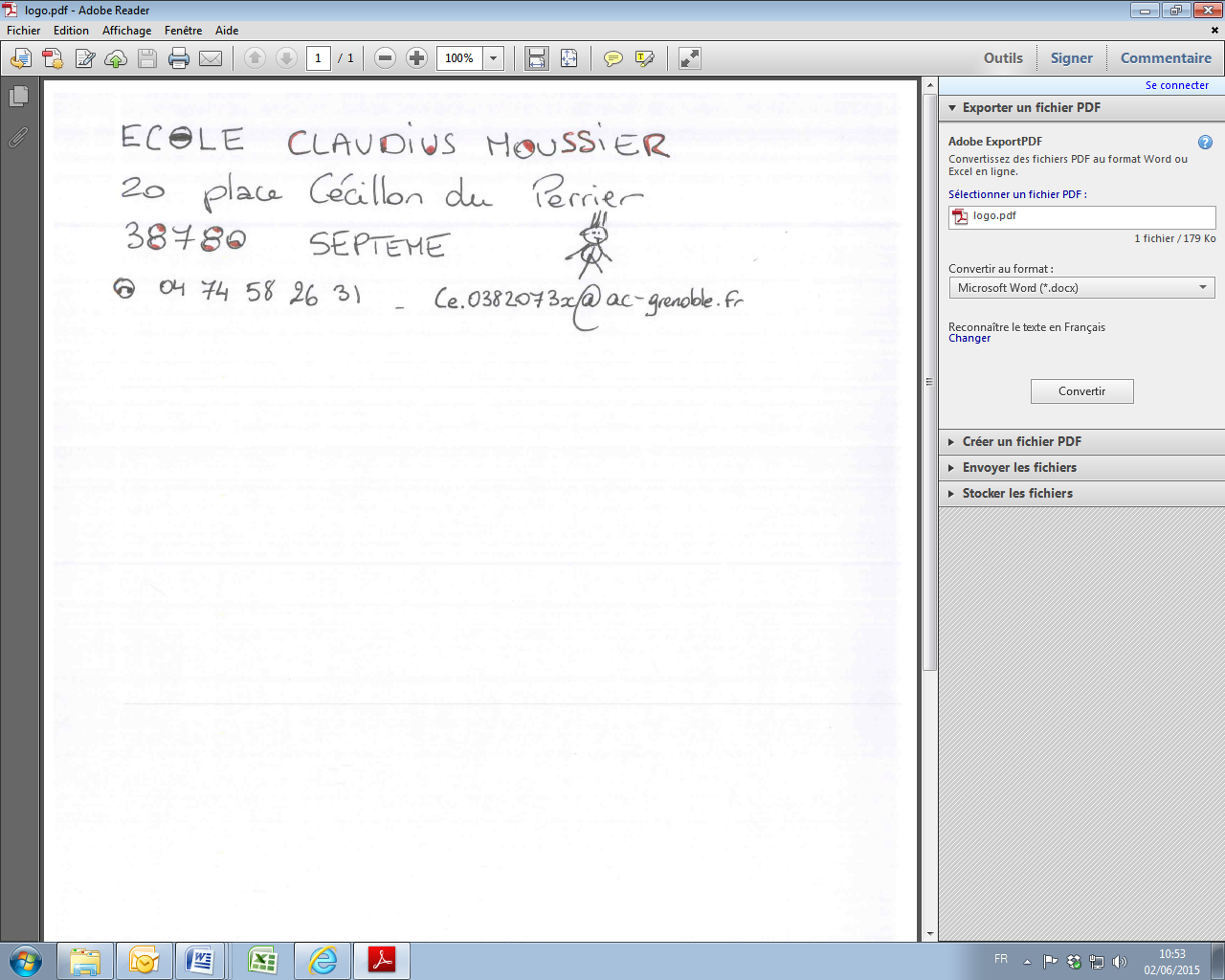 ORDRE DU JOUR DU PREMIER CONSEIL DE L’ECOLE PRIMAIRE C. MOUSSIER – SEPTEME –  2022-2023 – 08/11/2022 - 18 h 30Rappel des règles de fonctionnement du CE, présentation des membres, résultats des électionsBilan de la rentrée.204 élèves  23 PS    27 MS    26 GS/CP     25 CP/CE1    25 CE1/CE2     25 CE2/CM1    26 CM1/CM2 27 CM225,5 Effectif moyen par classe.Révision et adoption du règlement intérieurAdoption du règlement intérieur en l’état à l’unanimité.Projets de classe :Théâtre : Les malheurs de Sophie suite pour les classes du CP au CM2 les 13 et 16 décembre. Le sou des écoles prend en charge le coût du spectacle et la mairie finance le transport.Projet musique : maternelle et élémentaire sur le thème de la musique au travers du temps Lise en élémentaire et Laurence en maternelle Bibliothèque, PNI,Les enfants de l’école vont une fois par mois à la bibliothèque. Nous participons encore cette année au PNI (Prix Nord Isère)Piscine : les CP et les CE1 ont fait piscine toute la période 1, très bonne collaboration avec l’équipe de la piscine de Villette Collaboration avec le restaurant de Septème Le Nomade: chaque classe d’élémentaire ira cuisiner dans le restaurant un après midi. Nous nous y rendons à pied. Une classe par mois. La classe des CE2/CM1 y est allée en octobre, ça s’est très bien passé. Cantine réalisation menu et repasNouvelle station d’épuration (STEP) de Vienne sud: demande de devis pour le transport, en attente de validation par la mairieENS : Espace Naturel Sensible : projet entièrement financé par le conseil départemental : 3 sorties pour chaque classe avec un animateur Planétarium pour les CM1/CM2 le 18 novembre, et les CE1/CE2 et les CE2/CM1 en fin d’année. Le Sou des écoles prend en charge le financement de l’activité et la mairie le transport.Intervenante en anglais : par l’intermédiaire de la bibliothèque, les classes de maternelle et 3 classes d’élémentaires (CE1/CE2, CE2/CM1, CM1/CM2) bénéficieront des interventions bénévolesClasse verte maternelle : à Autrans du 3 au 5 mai les 3 classes de maternelle : visite à la ferme, poney Intervention handicap d’une personne qui a une malformation naissance et qui interviendra dans les classes d’élémentaire en marsJournée APS : organisation d’une journée pour apprendre à porter secours avec toutes les classes d’élémentaire, avec des parents qui aident à animer différents ateliersEn classe de CM2, dès janvier la directrice emmènera dans sa classe son golden retriever dans le cadre d’un projet pédagogique de chien médiateur. Un chien médiateur est un partenaire de travail permettant d’établir des liens, des interactions positives avec l’enfant. C’est un excellent auxiliaire pour stimuler les diverses fonctions cognitives, psychologiques, physiques et relationnelles. Pour le moment, la jeune chienne est en train de passer un certificat prouvant son obéissance et sa sociabilité. Une réunion sera organisée sur ce thème dans le courant du mois de décembre. Par ailleurs, l’inspectrice de circonscription est totalement favorable au projet.Poste d’aide administrative /  un service civique / AVSNous n’avons pas de service civiqueNous avons une AVS sur l’école qui se partage sur les classes de CM2, CM1 et GS/CP (3 fois 6 heures)Plan d’équipement informatique de l’écoleCarole a été équipée d’un VPI en octobre. Les VPI de la classe de Nathalie et Christelle ont été changés. Un plan informatique ambitieux va être mis en place par Vienne Agglo Sécurité à l’école	- Exercice évacuation incendie : deux exercices incendie seront organisés dans l’année - PPMS fait avant les vacances de Toussaint, un autre sera fait dans l’année.Point sur la coopérative scolaireNous avons augmenté la cotisation de la coopérative à 15€ pour un enfant et 10€ pour les fratries. Inscription cantine, garderiePrésentation d’Elise Nepple, la nouvelle directrice du service périscolaire et extra-scolaire.Les inscriptions se font sur Internet, via le logiciel famille et cela fonctionne bien. Questions diversesDates prochains conseils d’école : 13 mars et 13 juin 2023Sou des écoles : 12 membres actifs, 11 nouveaux membres. La vente de brioche a bien marché. Ils sont à la recherche de parents pour les aider aux prochaines manifestations (marché de Noël, fête de noël) Difficulté à trouver des parents bénévoles pour aider le sou.ENT (environnement numérique de travail)  2023 : l’éducation nationale souhaite généraliser pour le primaire. C’est un outil pour communiquer. Il s’agit de ONE